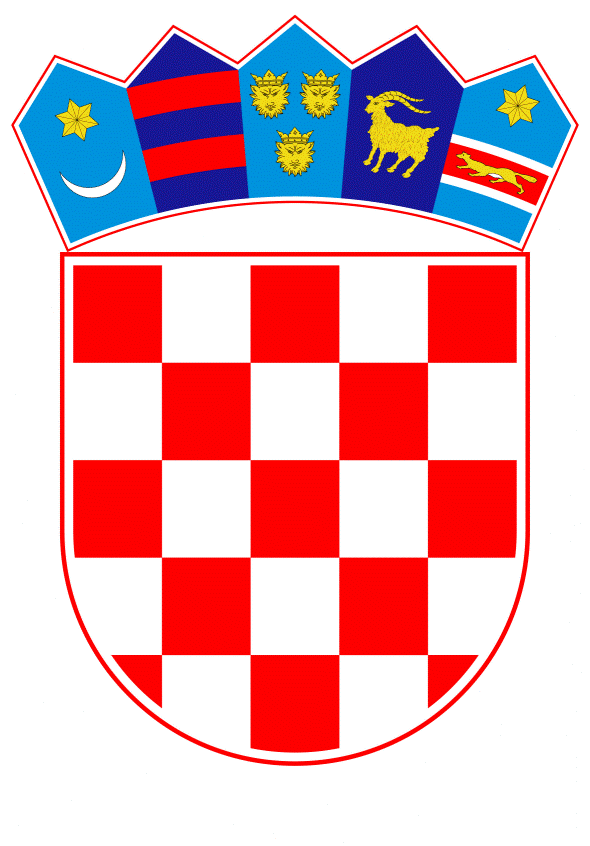 VLADA REPUBLIKE HRVATSKEZagreb, 2. srpnja 2020.______________________________________________________________________________________________________________________________________________________________________________________________________________________________Na temelju članka 31. stavka 2. Zakona o Vladi Republike Hrvatske (Narodne novine, br. 150/11, 119/14, 93/16 i 116/18), Vlada Republike Hrvatske je na sjednici održanoj _____________ 2020. donijelaODLUKUo dopuni Odluke o utvrđivanju Nacionalne i sveučilišne knjižnice u Zagrebu jednim od središnjih prostora za provedbu aktivnosti Predsjedanja Republike Hrvatske Vijećem Europske unije 2020 u Republici HrvatskojI.U Odluci o utvrđivanju Nacionalne i sveučilišne knjižnice u Zagrebu jednim od središnjih prostora za provedbu aktivnosti Predsjedanja Republike Hrvatske Vijećem Europske unije 2020 u Republici Hrvatskoj (Narodne novine, broj 60/18) u točki III. iza stavka 2. dodaju se stavci 3. i 4. koji glase: „Do sklapanja sporazuma iz stavka 2. ove točke, prostorom iz točke I. ove Odluke nastavlja upravljati Nacionalna i sveučilišna knjižnica u Zagrebu, uz logističku potporu Ministarstva vanjskih i europskih poslova. Nacionalna i sveučilišna knjižnica u Zagrebu može prostor iz točke I. ove Odluke davati na korištenje u kulturne, znanstvene i ostale svrhe državnim tijelima i javnim ustanovama bez naknade ili drugim subjektima uz naknadu.“.II.Ova Odluka stupa na snagu danom donošenja, a objavit će se u Narodnim novinama.Klasa: Urbroj:Zagreb, 	________ 2020.PREDSJEDNIK      mr. sc. Andrej PlenkovićO b r a z l o ž e nj eOdlukom o utvrđivanju Nacionalne i sveučilišne knjižnice u Zagrebu jednim od središnjih prostora za provedbu aktivnosti Predsjedanja Republike Hrvatske Vijećem Europske unije 2020 (Narodne novine, br. 60/18), dio prostora Nacionalne i sveučilišne knjižnice u Zagrebu, određen je jednim od središnjih prostora za provedbu aktivnosti Predsjedanja Republike Hrvatske Vijećem Europske unije 2020, te je u tu svrhu proveden  projekt uređenja i opremanja ovog prostora kao kongresnog centra koji je svojim karakteristikama i mogućnostima zadovoljio potrebe predsjedanja.Točkom 3. navedene Odluke određeno je da će nakon završetka Predsjedanja Republike Hrvatske Vijećem Europske unije 2020., daljnje korištenje dijela prostora iz točke I. ove Odluke, u kulturne i znanstvene svrhe, sporazumno dogovoriti Nacionalna i sveučilišna knjižnica u Zagrebu i Hrvatsko narodno kazalište u Zagrebu, dok će se preostali dio prostora, prema potrebi i mogućnostima, koristiti i u druge kulturne, znanstvene i ostale svrhe umjetničkih, znanstvenih i visokoobrazovnih institucija u Republici Hrvatskoj, a u dogovoru s Ministarstvom kulture i Ministarstvom znanosti i obrazovanja.Ne dirajući u navedeno, ovom izmjenom Odluke omogućava se da se prostor nastavi koristiti kao konferencijski i kongresni centar  i prostor za sastanke sve do sklapanja sporazuma između Hrvatskog narodnog kazališta i Nacionalne i sveučilišne knjižnice. Utvrđuje se da prostorom i nakon 1. srpnja 2020. nastavlja upravljati Nacionalna i sveučilišna knjižnica uz logističku potporu Ministarstva vanjskih i europskih poslova. Prostor se može davati na korištenje u kulturne, znanstvene i ostale svrhe državnim tijelima i javnim ustanovama bez naknade, a otvorila bi se i mogućnost da se prostor može dati na korištenje drugim zainteresiranim institucijama, uz naknadu, kao što je sada slučaj i s ostalim prostorima Nacionalne i sveučilišne knjižnice.Potonje je bitno zbog činjenice da je potres koji je pogodio Grad Zagreb i okolicu 22. ožujka 2020. izazvao velika oštećenja na brojnim zgradama koje koriste državna tijela te da su uslijed toga zgrade izgubile dobar dio svoje funkcionalnosti.Odluka se donosi i uz uzimanje u obzir razvoja situacije s epidemijom koronavirusa slijedom koje je prilikom održavanja sastanaka nužno pridržavati se epidemioloških uputa, osobito onih koje se tiču držanja razmaka između sudionika sastanaka. Plenarna dvorana prostora iz točke I. Odluke veličine je 500 m² te ona u potpunosti udovoljava tim uvjetima.Za provedbu predmetne Odluke sredstva će se osigurati preraspodjelom sredstava na razdjelima Ministarstva vanjskih i europskih poslova i Ministarstva znanosti i obrazovanja.Predlagatelj:Ministarstvo vanjskih i europskih poslovaPredmet:Prijedlog odluke o dopuni Odluke o utvrđivanju Nacionalne i sveučilišne knjižnice u Zagrebu jednim od središnjih prostora za provedbu aktivnosti Predsjedanja Republike Hrvatske Vijećem Europske unije 2020 u Republici Hrvatskoj